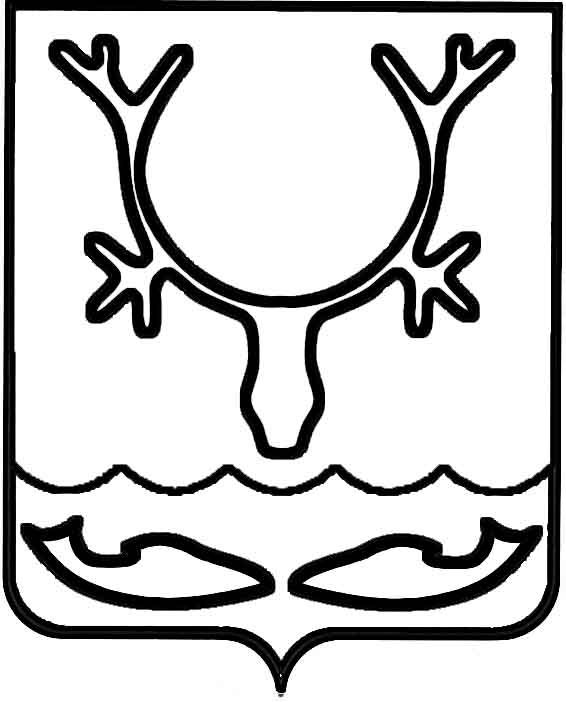 Администрация муниципального образования
"Городской округ "Город Нарьян-Мар"ПОСТАНОВЛЕНИЕО внесении изменений в постановление Администрации муниципального образования "Городской округ "Город Нарьян-Мар"                     от 30.08.2019 № 831 "Об утверждении муниципальной программы муниципального образования "Городской округ "Город   Нарьян-Мар" "Повышение качества водоснабжения муниципального образования "Городской округ "Город Нарьян-Мар"Руководствуясь статьей 179 Бюджетного кодекса Российской Федерации, постановлением Администрации МО "Городской округ "Город Нарьян-Мар" 
от 10.07.2018 № 453 "Об утверждении Порядка разработки, реализации и оценки эффективности муниципальных программ муниципального образования "Городской округ "Город Нарьян-Мар", Администрация муниципального образования "Городской округ "Город Нарьян-Мар"П О С Т А Н О В Л Я Е Т:Внести изменения в постановление Администрации муниципального образования "Городской округ "Город Нарьян-Мар" от 30.08.2019 № 831 
"Об утверждении муниципальной программы муниципального образования "Городской округ "Город Нарьян-Мар" "Повышение качества водоснабжения муниципального образования "Городской округ "Город Нарьян-Мар" согласно Приложению к настоящему постановлению.Настоящее постановление вступает в силу после его официального опубликования.Приложениек постановлению Администрации муниципального образования "Городской округ "Город Нарьян-Мар"от 13.09.2023 № 1317Изменения в муниципальную программу муниципального образования "Городской округ "Город Нарьян-Мар""Повышение качества водоснабжения муниципального образования "Городской округ "Город Нарьян-Мар"В паспорте муниципальной программы муниципального образования "Городской округ "Город Нарьян-Мар" "Повышение качества водоснабжения муниципального образования "Городской округ "Город Нарьян-Мар" (далее – Программа) строку "Цель муниципальной программы" изложить в следующей редакции:"".Раздел III "Цели и задачи муниципальной программы" муниципальной Программы изложить в следующей редакции:"Целью Программы является повышение качества и надежности предоставления питьевой воды населению муниципального образования "Городской округ "Город Нарьян-Мар".Для достижения поставленной цели необходимо решение следующих основных задач:- модернизация объектов коммунальной инфраструктуры, в том числе капитальный ремонт линейных объектов;- обеспечение бесперебойным, гарантированным водоснабжением населения 
из систем централизованного водоснабжения;- повышение качества питьевой воды.".Раздел IV "Целевые показатели достижения целей и задач" муниципальной Программы изложить в следующей редакции:"Сбор информации по целевым показателям Программы осуществляется 
на основе данных, имеющихся в распоряжении Администрации муниципального образования "Городской округ "Город Нарьян-Мар".Реализация поставленных целей Программы выражается в количественных показателях и используется для оценки результативности реализации Программы:- увеличение численности населения, для которого улучшится качество предоставляемых коммунальных услуг, чел.;- увеличение протяженности замены инженерных сетей, км;- увеличение доли эксплуатационной надёжности системы водоснабжения, %.Данные целевых показателей рассчитываются на конец отчетного года 
с нарастающим итогом.Численность населения муниципального образования "Городской округ "Город Нарьян-Мар", для которого улучшится качество предоставляемых коммунальных услуг, определяется на основании информации, имеющейся 
в распоряжении Администрации муниципального образования "Городской округ "Город Нарьян-Мар".Увеличение протяженности замены инженерных сетей определяется                               на основании информации, имеющейся в распоряжении Администрации муниципального образования "Городской округ "Город Нарьян-Мар".Доля повышения эксплуатационной надёжности системы водоснабжения 
на территории муниципального образования "Городской округ "Город Нарьян-Мар" определяется по формуле:Д пэн = (Н отрем СВС/ Н общ СВС) х 100, %, где:Н отрем СВС – протяжённость отремонтированных (реконструированных) сетей централизованного водоснабжения на конец i-того года, км;Н общ СВС – общая протяжённость сетей централизованного водоснабжения 
на конец i-того года, км.Ежегодное увеличение значения является положительной динамикой показателя в рамках муниципальной подпрограммы.6.	Приложение 1 к муниципальной Программе изложить в следующей редакции:"Приложение 1к программеПереченьцелевых показателей муниципальной программы муниципальногообразования "Городской округ "Город Нарьян-Мар" "Повышениекачества водоснабжения муниципального образования"Городской округ "Город Нарьян-Мар"Ответственный исполнитель: Управление жилищно-коммунального хозяйства Администрации муниципального образования "Городской округ "Город Нарьян-Мар"".13.09.2023№1317И.о. главы города Нарьян-Мара Д.В. АнохинЦель муниципальной программыПовышение качества и надежности предоставления питьевой воды населению муниципального образования "Городской округ "Город Нарьян-Мар"".В паспорте Программы строку "Задачи муниципальной программы" изложить в следующей редакции:"".В паспорте Программы строку "Задачи муниципальной программы" изложить в следующей редакции:"Задачи муниципальной программы- модернизация объектов коммунальной инфраструктуры, 
в том числе капитальный ремонт линейных объектов;- обеспечение бесперебойным, гарантированным водоснабжением населения из систем централизованного водоснабжения;- повышение качества питьевой воды.".В паспорте Программы строки "Целевые показатели муниципальной программы", "Ожидаемые результаты реализации муниципальной программы" изложить в следующей редакции:"".В паспорте Программы строки "Целевые показатели муниципальной программы", "Ожидаемые результаты реализации муниципальной программы" изложить в следующей редакции:"Целевые показатели муниципальной программы- строительство объектов питьевого водоснабжения;- реконструкция объектов питьевого водоснабжения;- доля населения муниципального образования "Городской округ "Город Нарьян-Мар", обеспеченного качественной питьевой водой из систем централизованного водоснабжения;- увеличение численности населения Ненецкого автономного округа, для которого улучшится качество предоставляемых коммунальных услуг;- увеличение протяженности замены инженерных сетей;- доля повышения эксплуатационной надёжности системы водоснабжения.Ожидаемые результаты реализации муниципальной программы- увеличить численность населения Ненецкого автономного округа, для которого улучшено качество предоставляемых коммунальных услуг, к 2026 году до 738 чел.;- увеличить протяженность модернизированных инженерных сетей к 2026 году до 6,882 км;- увеличить долю эксплуатационной надёжности системы водоснабжения к 2026 году до 24 %.НаименованиеЕдиница измеренияЗначения целевых показателейЗначения целевых показателейЗначения целевых показателейЗначения целевых показателейЗначения целевых показателейЗначения целевых показателейЗначения целевых показателейЗначения целевых показателейНаименованиеЕдиница измеренияБазовый 2019 год2020 год2021 год2022 год2023 год2024 год2025 год2026 год12345678910Строительство объектов питьевого водоснабженияшт.0000----Реконструкция объектов питьевого водоснабженияед.0002----Реконструкция объектов питьевого водоснабжениям000836----Доля населения муниципального образования "Городской округ "Город Нарьян-Мар", обеспеченного качественной питьевой водой из систем централизованного водоснабжения%%86Не менее 86Не менее 86----Увеличение численности населения Ненецкого автономного округа, 
для которого улучшится качество предоставляемых коммунальных услугчел.----107738738738Увеличение протяженности замены инженерных сетейкм----0,9926,8826,8826,882Доля повышения эксплуатационной надёжности системы водоснабжения%----2242424